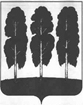 ДУМА БЕРЕЗОВСКОГО РАЙОНАХАНТЫ-МАНСИЙСКОГО АВТОНОМНОГО ОКРУГА – ЮГРЫ РЕШЕНИЕот 23 марта 2023 года		                                                                        № 213пгт. БерезовоО внесении изменений в решение Думы Березовского района от             20 декабря 2018 года № 355 «Об установлении срока рассрочки оплаты приобретаемого имущества при реализации преимущественного права субъектов малого и среднего предпринимательства на приобретение арендуемого недвижимого имущества, находящегося в муниципальной собственности»В целях приведения нормативно правового акта в соответствие с Федеральным законом от 29 декабря 2022 года № 605-ФЗ «О внесении изменений в отдельные законодательные акты Российской Федерации»,Дума района РЕШИЛА:1.	Внести в решение Думы Березовского района от 20декабря 2018 года № 355 «Об установлении срока рассрочки оплаты приобретаемого имущества при реализации преимущественного права субъектов малого и среднего предпринимательства на приобретение арендуемого недвижимого имущества, находящегося в муниципальной собственности» следующие изменения:1.1.	в преамбуле решения после слова «отчуждения» дополнить словами «движимое и»;1.2.	пункт 1 изложить в следующей редакции:«1.	Установить срок рассрочки оплаты имущества, находящегося в муниципальной собственности и приобретаемого субъектами малого и среднего предпринимательства при реализации преимущественного права арендуемого имущества, равный: для недвижимого имущества 5 лет и для движимого имущества 3 года.».2.	Опубликовать решение в газете «Жизнь Югры» и разместить на официальном веб-сайте органов местного самоуправления Березовского района.3.	Настоящее решение вступает в силу после его официального опубликования.Исполняющий обязанностипредседателя ДумыБерезовского района                                                                         Л.Л.ОбуховичГлава Березовского района                                                                  П.В. Артеев